TEST REQUEST FORM (2017-2018)Academic Centre for Testing (ACT)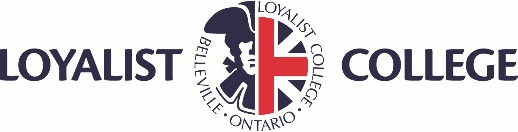 Instructor’s FIRST & LAST Name: Instructor’s FIRST & LAST Name: Course Code: Course Name: Accommodated Tests:Missed Tests:OR you may provide a list of the names here:OR you may provide a list of student(s) who are allowed to write  a missed test:The student(s) must write the test by: (insert date)TEST DETAILSTEST DETAILSTEST DETAILSDate the Class Writes:  (ex. Tues. Jan. 14)Time the Class Writes:  (ex. 10:00)Test Duration (for class): AIDS ALLOWED: click the box for yes. These are aids the whole class is permitted to use.How should ACT contact you if students have questions? OTHER NOTES/COMMENTS: